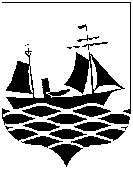 ДЕПАРТАМЕНТОБРАЗОВАНИЯ, КУЛЬТУРЫ И СПОРТА АДМИНИСТРАЦИИПоронайского городского округа. Поронайск, ул. Октябрьская, 76, тел. 4-26-33E-mail: poronaisk@mail.ruНа исх. № ____________  от ________________Руководителям ООУважаемые руководители!Вцелях организации профориентационной работы среди обучающихся 10-11 классов просим проинформировать классных руководителей общеобразовательных организаций о размещении на сайте Военной академии радиационной, химической и биологической защиты имени Маршала Советского Союза С.К. Тимошенко правил приема на обучение по программам высшего и среднего  профессионального образования (адрес сайта вуза к ссылке - www.varhbz.mil.ru). Телефон для справок: 8 (4942) 39-97-39.Заместитель директора Департамента ОКиС                                                                 О.В. Коробкина   Исп. П.А. ДараеваТел. 8962580832713.04.2021   № 1987О профориентации